																	   ZLÍNSKÝ KRAJSKÝ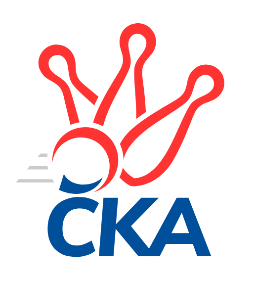 KUŽELKÁŘSKÝ SVAZ                                                                                               Zlín   10.12.2022ZPRAVODAJ ZLÍNSKÉ KRAJSKÉ SOUTĚŽE2022-20239. koloTJ Chropyně 	- TJ Bojkovice Krons C	1:5	1616:1666	1.0:7.0	2.12.TJ Sokol Machová C	- VKK Vsetín C	1:5	1574:1635	4.0:4.0	2.12.TJ Spartak Hluk	- TJ Sokol Machová B	4:2	1516:1506	4.0:4.0	3.12.TJ Sokol Luhačovice B	- SC Bylnice B	5:1	1713:1528	6.0:2.0	3.12.TJ Bojkovice Krons B	- KC Zlín D	4:2	1772:1700	5.0:3.0	3.12.TJ Bojkovice Krons B	- SC Bylnice B	6:0	1829:1601	8.0:0.0	5.12.KC Zlín D	- VKK Vsetín C	1:5	1503:1726	2.0:6.0	30.11.TJ Bojkovice Krons B	- TJ Bojkovice Krons C	6:0	1804:1600	8.0:0.0	10.12.Tabulka družstev:	1.	TJ Sokol Machová B	9	8	0	1	44.5 : 9.5 	50.5 : 21.5 	 1677	16	2.	TJ Sokol Luhačovice B	9	7	0	2	36.0 : 18.0 	45.0 : 27.0 	 1668	14	3.	TJ Bojkovice Krons B	9	7	0	2	36.0 : 18.0 	43.0 : 29.0 	 1623	14	4.	TJ Chropyně	9	5	0	4	29.5 : 24.5 	35.0 : 37.0 	 1662	10	5.	TJ Spartak Hluk	9	5	0	4	29.0 : 25.0 	40.5 : 31.5 	 1587	10	6.	VKK Vsetín C	9	4	0	5	25.0 : 29.0 	35.5 : 36.5 	 1636	8	7.	TJ Bojkovice Krons C	9	3	0	6	23.5 : 30.5 	36.5 : 35.5 	 1594	6	8.	TJ Sokol Machová C	9	3	0	6	20.5 : 33.5 	32.0 : 40.0 	 1586	6	9.	SC Bylnice B	9	3	0	6	16.0 : 38.0 	25.0 : 47.0 	 1571	6	10.	KC Zlín D	9	0	0	9	10.0 : 44.0 	17.0 : 55.0 	 1519	0Program dalšího kola:20.1.2023	pá	17:00	VKK Vsetín C - TJ Bojkovice Krons B	20.1.2023	pá	17:00	TJ Bojkovice Krons C - TJ Spartak Hluk	21.1.2023	so	10:00	KC Zlín D - TJ Chropyně 	21.1.2023	so	14:00	TJ Sokol Luhačovice B - TJ Sokol Machová C		 TJ Chropyně 	1616	1:5	1666	TJ Bojkovice Krons C	Michal Kuchařík	 	 232 	 185 		417 	 1:1 	 372 	 	183 	 189		Jan Křižka	Jaroslav Krejčíř	 	 209 	 206 		415 	 0:2 	 429 	 	216 	 213		Jan Lahuta	Vladimír Beran	 	 189 	 188 		377 	 0:2 	 442 	 	213 	 229		Vlastimil Lahuta	Lenka Mikešová	 	 211 	 196 		407 	 0:2 	 423 	 	225 	 198		Jaroslav Sojkarozhodčí:  Vedoucí družstev	 TJ Sokol Machová C	1574	1:5	1635	VKK Vsetín C	Jakub Pavlištík	 	 198 	 217 		415 	 1:1 	 437 	 	233 	 204		Petr Foltýn	Gabriela Benková	 	 190 	 180 		370 	 2:0 	 368 	 	189 	 179		Martin Orság	Miroslav Ševeček	 	 212 	 186 		398 	 1:1 	 413 	 	205 	 208		Adéla Foltýnová	Václav Vlček	 	 196 	 195 		391 	 0:2 	 417 	 	204 	 213		Petra Gottwaldovározhodčí: Husek Bohuslav	 TJ Spartak Hluk	1516	4:2	1506	TJ Sokol Machová B	Ondřej Kelíšek	 	 207 	 204 		411 	 2:0 	 372 	 	183 	 189		Bohumil Fryštacký	Jiří Pospíšil	 	 196 	 199 		395 	 2:0 	 365 	 	176 	 189		Lukáš Michalík	Ludvík Jurásek	 	 188 	 186 		374 	 0:2 	 399 	 	211 	 188		Jiří Fryštacký	Miroslav Nožička	 	 171 	 165 		336 	 0:2 	 370 	 	184 	 186		Jiří Michalíkrozhodčí: Kyseláková Eva	 TJ Sokol Luhačovice B	1713	5:1	1528	SC Bylnice B	Monika Hubíková	 	 240 	 229 		469 	 2:0 	 388 	 	189 	 199		Michal Pecl	Hana Krajíčková	 	 194 	 231 		425 	 2:0 	 372 	 	183 	 189		Antonín Strnad	Helena Konečná	 	 204 	 222 		426 	 0:2 	 429 	 	206 	 223		Ladislav Strnad	Ludmila Pančochová *1	 	 200 	 193 		393 	 2:0 	 339 	 	169 	 170		Vladimíra Strnkovározhodčí: Ludmila Pančochovástřídání: *1 od 51. hodu Zdenka Svobodová	 TJ Bojkovice Krons B	1772	4:2	1700	KC Zlín D	Martin Hradský	 	 240 	 213 		453 	 2:0 	 377 	 	181 	 196		Matěj Čunek	Zdeněk Kafka	 	 220 	 210 		430 	 0:2 	 461 	 	236 	 225		Filip Mlčoch	Jana Šopíková	 	 220 	 241 		461 	 2:0 	 408 	 	206 	 202		Tomáš Hanáček	Petr Bařinka	 	 215 	 213 		428 	 1:1 	 454 	 	245 	 209		Karel Skoumalrozhodčí: Martin Hradský	 TJ Bojkovice Krons B	1829	6:0	1601	SC Bylnice B	Vlastimil Struhař	 	 212 	 216 		428 	 2:0 	 363 	 	194 	 169		Antonín Strnad	Lumír Navrátil	 	 249 	 248 		497 	 2:0 	 389 	 	211 	 178		Michal Pecl	Petr Bařinka	 	 211 	 215 		426 	 2:0 	 417 	 	206 	 211		Ondřej Novák	Martin Hradský	 	 237 	 241 		478 	 2:0 	 432 	 	214 	 218		Ladislav Strnadrozhodčí: Martin Hradský	 KC Zlín D	1503	1:5	1726	VKK Vsetín C	Hana Polišenská	 	 178 	 206 		384 	 0:2 	 421 	 	208 	 213		Adéla Foltýnová	Filip Mlčoch	 	 223 	 228 		451 	 1:1 	 425 	 	226 	 199		Petr Foltýn	Karel Skoumal	 	 195 	 222 		417 	 1:1 	 433 	 	228 	 205		Dita Stratilová	Evžen Štětkař	 	 135 	 116 		251 	 0:2 	 447 	 	216 	 231		Vojtěch Hrňarozhodčí: Karel Skoumal	 TJ Bojkovice Krons B	1804	6:0	1600	TJ Bojkovice Krons C	Jana Šopíková	 	 231 	 230 		461 	 2:0 	 377 	 	179 	 198		Jaroslav Sojka	Lumír Navrátil *1	 	 224 	 220 		444 	 2:0 	 415 	 	209 	 206		Jaroslav Kramár	Zdeněk Kafka	 	 204 	 216 		420 	 2:0 	 398 	 	184 	 214		Jan Lahuta	Martin Hradský	 	 237 	 242 		479 	 2:0 	 410 	 	217 	 193		Vlastimil Lahutarozhodčí: Martin Hradskýstřídání: *1 od 26. hodu Petr BařinkaPořadí jednotlivců:	jméno hráče	družstvo	celkem	plné	dorážka	chyby	poměr kuž.	Maximum	1.	Ondřej Kelíšek 	TJ Spartak Hluk	434.06	299.8	134.3	4.7	4/5	(456)	2.	Jiří Fryštacký 	TJ Sokol Machová B	431.79	297.5	134.3	5.7	6/6	(477)	3.	Ladislav Strnad 	SC Bylnice B	431.60	292.4	139.2	6.9	3/3	(450)	4.	Hana Krajíčková 	TJ Sokol Luhačovice B	428.84	302.6	126.3	5.5	5/5	(492)	5.	Martin Hradský 	TJ Bojkovice Krons B	428.22	296.3	131.9	7.4	3/3	(510)	6.	Jiří Michalík 	TJ Sokol Machová B	427.08	297.5	129.6	8.3	6/6	(472)	7.	Lenka Mikešová 	TJ Chropyně 	426.63	294.8	131.8	8.4	4/4	(453)	8.	Ludmila Pančochová 	TJ Sokol Luhačovice B	424.73	295.0	129.7	6.9	5/5	(460)	9.	Michal Kuchařík 	TJ Chropyně 	422.92	289.1	133.8	8.9	4/4	(450)	10.	Dita Stratilová 	VKK Vsetín C	422.00	290.3	131.7	6.0	5/6	(464)	11.	Petr Foltýn 	VKK Vsetín C	421.67	294.1	127.6	9.3	6/6	(445)	12.	Petr Bařinka 	TJ Bojkovice Krons B	419.58	290.8	128.8	7.7	3/3	(434)	13.	Jaroslav Krejčíř 	TJ Chropyně 	418.56	293.9	124.6	10.0	4/4	(452)	14.	Vlastimil Lahuta 	TJ Bojkovice Krons C	418.45	296.5	122.0	6.6	5/5	(452)	15.	Bohumil Fryštacký 	TJ Sokol Machová B	416.33	288.5	127.8	6.2	6/6	(455)	16.	Zdeněk Kočíř 	TJ Spartak Hluk	415.38	288.8	126.6	7.4	4/5	(428)	17.	Milan Podaný 	TJ Chropyně 	415.25	288.9	126.4	7.8	4/4	(433)	18.	Miroslav Ševeček 	TJ Sokol Machová C	414.55	289.0	125.6	9.1	4/4	(451)	19.	Lumír Navrátil 	TJ Bojkovice Krons B	413.42	306.8	106.6	11.2	2/3	(497)	20.	Adéla Foltýnová 	VKK Vsetín C	412.40	280.4	132.0	6.6	5/6	(430)	21.	Ondřej Novák 	SC Bylnice B	409.50	293.9	115.7	9.2	2/3	(439)	22.	Andrea Katriňáková 	TJ Sokol Luhačovice B	406.33	288.3	118.1	6.8	4/5	(457)	23.	Jakub Pavlištík 	TJ Sokol Machová C	406.00	279.6	126.4	8.7	4/4	(424)	24.	Jiří Pospíšil 	TJ Spartak Hluk	404.92	286.9	118.0	9.2	4/5	(436)	25.	Šárka Drahotuská 	TJ Sokol Machová B	404.47	288.0	116.5	10.3	5/6	(425)	26.	Jana Šopíková 	TJ Bojkovice Krons B	403.13	288.0	115.1	11.8	2/3	(461)	27.	Jan Lahuta 	TJ Bojkovice Krons C	402.83	287.3	115.6	10.9	4/5	(458)	28.	Vojtěch Hrňa 	VKK Vsetín C	402.33	283.2	119.1	9.4	6/6	(447)	29.	Jaroslav Kramár 	TJ Bojkovice Krons C	401.67	280.4	121.3	10.1	4/5	(450)	30.	Jaroslav Sojka 	TJ Bojkovice Krons C	396.00	280.9	115.1	11.3	4/5	(423)	31.	Michal Pecl 	SC Bylnice B	394.67	284.3	110.4	12.3	3/3	(431)	32.	Václav Vlček 	TJ Sokol Machová C	393.75	289.9	103.8	11.5	4/4	(411)	33.	Vladimír Beran 	TJ Chropyně 	392.75	274.4	118.3	11.3	3/4	(415)	34.	Karel Skoumal 	KC Zlín D	392.05	286.4	105.7	14.0	5/5	(454)	35.	Vlastimil Struhař 	TJ Bojkovice Krons B	388.67	272.2	116.5	10.2	3/3	(428)	36.	Zdeněk Kafka 	TJ Bojkovice Krons B	381.83	274.8	107.0	10.2	2/3	(442)	37.	Matěj Čunek 	KC Zlín D	374.08	268.3	105.8	13.7	4/5	(409)	38.	Vladimíra Strnková 	SC Bylnice B	373.33	266.7	106.6	12.2	3/3	(410)	39.	Antonín Strnad 	SC Bylnice B	368.42	274.2	94.3	15.4	3/3	(383)	40.	Tomáš Hanáček 	KC Zlín D	363.00	260.8	102.2	14.9	5/5	(416)	41.	Gabriela Benková 	TJ Sokol Machová C	357.33	256.1	101.2	13.0	3/4	(381)		Filip Mlčoch 	KC Zlín D	456.00	304.0	152.0	3.5	2/5	(461)		Eva Hajdová 	VKK Vsetín C	451.00	289.5	161.5	1.5	1/6	(467)		Monika Hubíková 	TJ Sokol Luhačovice B	445.67	302.3	143.3	5.7	3/5	(469)		Dominik Slavíček 	TJ Bojkovice Krons B	427.00	298.0	129.0	11.0	1/3	(427)		Helena Konečná 	TJ Sokol Luhačovice B	414.00	284.3	129.7	8.8	2/5	(426)		Petra Gottwaldová 	VKK Vsetín C	414.00	294.5	119.5	9.5	2/6	(417)		Lukáš Michalík 	TJ Sokol Machová B	400.33	281.8	118.5	8.7	2/6	(440)		Hana Polišenská 	KC Zlín D	400.33	288.0	112.3	12.2	3/5	(422)		Jana Dvořáková 	TJ Sokol Machová C	397.00	277.7	119.3	10.4	2/4	(409)		Jan Hastík 	TJ Sokol Machová C	395.33	288.7	106.7	17.3	1/4	(406)		Věra Skoumalová 	KC Zlín D	386.00	273.0	113.0	8.5	2/5	(394)		Jan Křižka 	TJ Bojkovice Krons C	382.67	275.7	107.0	11.5	2/5	(409)		Miroslav Šopík 	TJ Bojkovice Krons C	378.67	284.5	94.2	14.3	3/5	(426)		Zdenka Svobodová 	TJ Sokol Luhačovice B	375.00	269.0	106.0	10.0	1/5	(375)		Eva Kyseláková 	TJ Spartak Hluk	374.33	279.0	95.3	11.7	3/5	(391)		Roman Prachař 	TJ Spartak Hluk	374.00	281.0	93.0	18.0	2/5	(375)		Miroslav Nožička 	TJ Spartak Hluk	371.00	264.0	107.0	11.3	2/5	(388)		Adam Záhořák 	KC Zlín D	370.00	287.5	82.5	18.5	2/5	(385)		Ludvík Jurásek 	TJ Spartak Hluk	366.40	260.6	105.8	10.4	1/5	(389)		Radek Hajda 	VKK Vsetín C	365.00	273.0	92.0	13.5	1/6	(373)		Martin Orság 	VKK Vsetín C	353.50	255.0	98.5	11.5	2/6	(368)		Tomáš Indra 	TJ Spartak Hluk	346.50	265.5	81.0	20.2	3/5	(353)		Tomáš Galuška 	TJ Spartak Hluk	345.00	267.0	78.0	16.0	1/5	(345)		Evžen Štětkař 	KC Zlín D	301.00	216.5	84.5	27.5	2/5	(351)Sportovně technické informace:Starty náhradníků:registrační číslo	jméno a příjmení 	datum startu 	družstvo	číslo startu
Hráči dopsaní na soupisku:registrační číslo	jméno a příjmení 	datum startu 	družstvo	Zpracoval: Radim Abrahám      e-mail: stk.kks-zlin@seznam.cz    mobil: 725 505 640        http://www.kksz-kuzelky.czAktuální výsledky najdete na webových stránkách: http://www.kuzelky.com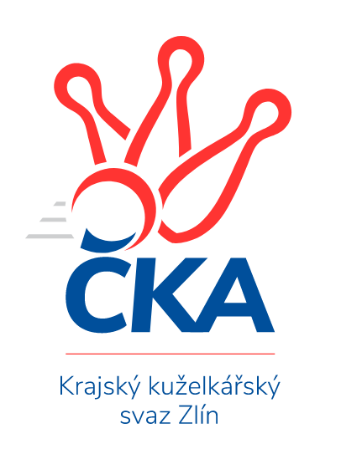 Nejlepší šestka kola - absolutněNejlepší šestka kola - absolutněNejlepší šestka kola - absolutněNejlepší šestka kola - absolutněNejlepší šestka kola - dle průměru kuželenNejlepší šestka kola - dle průměru kuželenNejlepší šestka kola - dle průměru kuželenNejlepší šestka kola - dle průměru kuželenNejlepší šestka kola - dle průměru kuželenPočetJménoNázev týmuVýkonPočetJménoNázev týmuPrůměr (%)Výkon2xMonika HubíkováLuhačovice B4692xMonika HubíkováLuhačovice B112.314692xFilip MlčochZlín D4614xOndřej KelíšekHluk A109.364112xJana ŠopíkováBojkovice B4612xJana ŠopíkováBojkovice B108.884611xKarel SkoumalZlín D4542xFilip MlčochZlín D108.884616xMartin HradskýBojkovice B4533xVlastimil LahutaBojkovice C108.134422xVlastimil LahutaBojkovice C4423xPetr FoltýnVsetín C107.87437